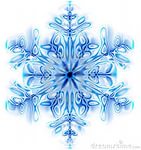 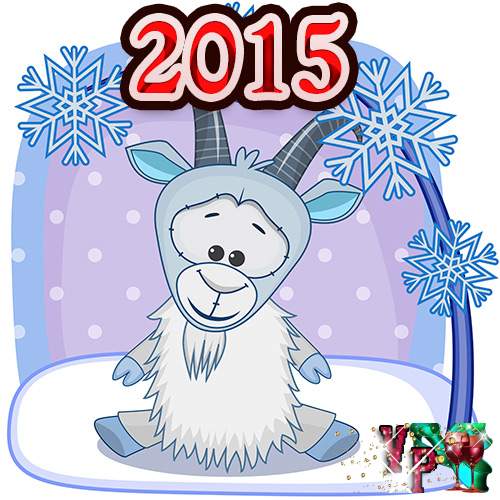 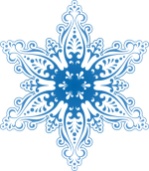 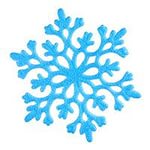 Действующие лица: ведущий 1,2 –взрослые, сказочница - Лиза , царь Горох- Олег, Иван-Артём, Василиса Прекрасная-Марина, боярин-Руслан, повариха-Вика, старик-Миша, баба Яга-Алла, 3 красавицы невесты-Алла, Маша, Нина, Зима-Надя, водяной- Серёжа Ч., воевода-Игорь, Снегурочка -Карина, дед Мороз-Эдик,  Иностранец-Миша, кощей-Серёжа, коза-Поля, Яша, Дима-скоморохи, Даша-снежинка, (20)Ведущий1:Добрый день, дорогие друзья! Вот и наступил самый долгожданный праздник — Новый год, который связан с новыми надеждами на счастье, удачу, и мы от всей души желаем  вам, чтобы в этом новом году все то, что вы загадали у елки в новогоднюю ночь, обязательно сбылось! Ни один Новый год не может обойтись без подарков, праздничных поздравлений и, конечно, он немыслим без Деда Мороза, Снегурочки, новогодней елки, веселых розыгрышей и шуток. Ведущий 2:Веселый зал блестит сегодня,
Сверкая множеством огней.
На шумный праздник новогодний
Зовет приветливо гостей.
Здравствуйте, дети! Здравствуйте, гости!
Сказку смотреть вас сегодня попросим.
Дружно смотрите и веселитесь,
Аплодисментами не скупитесь.Звучит песня «Новый год» на мотив голубой вагон дети занимают места в зале, входит ведущая вечера в костюме русской сказительницы. 
Сказочница: Здравствуйте, дорогие мои! Не потешить ли вас сказочкой? Есть в ней диво-дивное, чудо-чудное. А коль хотите, так слушайте. 
За тридевять земель, среди болот непроходимых, среди дорог нехоженых стояло тридесятое государство. А правил им царь Горох. Царь был добрый, и народ  у него был веселый.  До встречи нового года оставался один  день. В это день все и произошло. 
Сказочница уходит. Появляется царь Горох, следом слуги вносят трон. Царь садится, слуги становятся рядом. 
ЦарьГорох: Ну что? Государственными делами что ли заняться? Ой, какие же дела? Ведь сегодня праздник. Новый год! А раз я царь, то издам-ка я царский Указ (Царь диктует, слуга записывает). 
Я царь-государь, 
Всем царям царь, 
В этот праздничный час 
Издаю сей указ: 
Всем ко мне явиться, 
Чтобы веселиться. 
Ну вот, Указ есть, а веселья нет. Что же делать? Скучно!!! Скучно мне! Новый год на носу! (заунывно тянет) А царю скучно. У-у-у… (рявкает на свиту) Свита! (капризно) Чем сегодня царя удивлять будете?ПОВАРИХА (выступая вперед): Царь–батюшка! Может, уточку искушать изволите? Или борща? Наварного, со сметаной!ЦАРЬ (похлапывая себя по брюху и бокам): Эти ваши борщи с уточками вот уже у меня где! Вот! (тычет пальцем в живот) Трон новый на прошлой неделе опять пришлось заказывать! А то негоже – царь и в трон сесть не может.Повариха обиженно отступает в сторону. Вперед выходит воевода.ВОЕВОДА: А может, Европу опять завоюем? Эт-та мы мигом! (среди солдат проходит довольный гул)ЦАРЬ: Нет уж! Надоело мне Европу завоевывать! А то завоюешь, только вернешься домой с добром, честно завоеванным, – тут тебя уж и король английский поджидает, и король швейцарский. И что–то талдычат мне не по-нашенскому, своими конституциями под нос тычут.БОЯРИН: А может тебе, царь, это… Жениться?!ЦАРЬ (довольно поглаживая усы): Жениться? А что? Жениться — это можно! Вот только женюсь, и что дальше? Мне же старая жена надоест. (капризно) На новой жениться захочется! А вот свадьбу провести под Новый год можно. (оглядывает свиту) Кого женить будем?Все испуганно отступают назад.БОЯРИН: Так мы же это, царь, женатые все!ПОВАРИХА (довольно улыбаясь): И замужем!ЦАРЬ (разочарованно): Как так? (громко кричит) Всех казню!БОЯРИН (торопливо): Вспомнил, царь–батюшка. Вспомнил! (кидается к царскому трону) Иван-то, царский сын, не женат еще!Свита перешептывается: «Не женат. Не женат». ЦАРЬ : (довольно улыбается.) Хорошо,  послушаю я вашего совета: пусть идет Иван сюда.ИВАН: Коль меня на балл зовут, 
Я явился тут как тутБОЯРИН:  громким голосом объявляет: «Кастинг невест!».

Танец невест. Невеста с Востока,  цыганка, невеста–инопланетянка.
После танца царь поворачивается к царевичу.ЦАРЬ: Ну что? Понравилась какая?ИВАН-ЦАРЕВИЧ: Эта танцует странно больно… (показывает на инопланетянку, ) Эта слишком высока… (показывает на цыганку) Эта слишком тонка… (показывает на невесту с востока )Девушки уходят.ЦАРЬ: Иван, ты конечно мне сын, но дурак. (возмущенно) Двадцать лет я тебя растил, кормил, а тебе ради отца жениться жалко?! Да посмотри, какие девицы–красавицы! А как та, зелененькая, танцевала! (пытается изобразить танец инопланетянки)ИВАН-ЦАРЕВИЧ: Нет на то моего желания! Не по душе они мне. (мечтательно) Я ее жду, единственную…Музыка–загадка. В зал приемов входит старичок в лапоточках.ЦАРЬ: А ты кто такой? Кто пустил? (подбегает к старичку и оглядывает его со всех сторон) На невесту ты не похож!СТАРИЧОК: Здравствуй царь–батюшка! Здравствуй, царевич Иван! Принес я царевичу подарочек, перо дивное, золотистое (протягивает царевичу узелок)ИВАН-ЦАРЕВИЧ: На что мне, старик, твое перо?Иван-царевич нехотя вынимает из узелка перо. Иван завороженно смотрит на перо.ИВАН-ЦАРЕВИЧ: Чье перо это, старик?СТАРИЧОК: Перо это Жар–птицы. Где птицу найдешь, там и суженную сыщешь.( старик уходит)ИВАН-ЦАРЕВИЧ (озираясь): Эй! Старик! Где найти мне ту Жар–птицу?ЦАРЬ: Не печалься, сынок! У нас же зеркало волшебное есть! Помнишь, в том году князь аглицкий подарил?Подходят к зеркалу, тщательно задрапированному. Царь поспешно снимает покрывало. Перед нами предстает зеркало в массивной раме. По ту сторона зеркала стоит мужчина–иностранец.ИНОСТРАНЕЦ: Здравствуйте! (с сильным акцентом) Вас привэтствуйет поисковая система зеркал Мугл. Пожалуйста, выразите ваш запрос!ЦАРЬ (выхватывая у Ивана-царевича перо): Вот перо. Оно Жар–птицы! Где найти такую птицу?ИНОСТРАНЕЦ: Искомая комбинация слов нигде не встречается. Попробуйте воспользоваться ключевыми словами.ЦАРЬ (Ивану): Тьфу ты! Глупая система! (поворачиваясь к зеркалу) Жар–птица и ее места обитания.ИНОСТРАНЕЦ: Жар–птица, она же Василиса–Прекрасная, обитает в своем доме.ЦАРЬ (вкрадчиво): Где же ее дом?ИНОСТРАНЕЦ: Положения ее дома не отмечено на Мугл–картах. По моей информации, где находится дом Василисы, известно только ее тетушке, Бабе Егэ. Прошу прошения! (быстро достает из кармана шпаргалку) Бабе Яге!Царь набрасывает покрывало обратно на зеркало.ЦАРЬ: Ну что ж, царевич, видно, идти тебе к Бабе Яге. Царевич уходит Сказочница: Наш Иван-Царевич  в дорогу собрался, получил отцовский наказ до Нового года возвратиться и отправился в путь–дорогу.ЦАРЬ. А вы что притихли, гости дорогие? Наше веселье продолжается. Боярин.  Эй, играй, моя гармошка, 
И пощады не проси. 
Посмотрите, полюбуйтесь – 
Вот веселье на Руси! (выходят скоморохи)___________________________________1 Скоморох: Здравствуйте, ребята!2 Скоморох: Здравствуйте, гости дорогие!1 Скоморох: Скоморохи мы смешныеЛюбим шутки, любим смех!И сегодня с Новым годомМы хотим поздравить всех!2 Скоморох: Будем вместе мы резвиться,И плясать,  и веселиться!Скоморох1:    А сейчас, а сейчасНачинаем перепляс.Подходи сюда, народ,Тот, кто пляшет, тот вперёд!Скоморох 2:Эй, ди-джей, не засыпайИ кассету нам включай.Время танцам настает,Самый смелый, ну, вперед.С шумом появляются ряженые: у  детей в руках ложки Сказочница:  Шел Иван  долго ли коротко, нам то не известно, но, наконец, очутился в царстве кощея бессмертногоЗвучит тревожная музыка. Кощей: (выезжает на коне ).  Я хитер, я зол
И жаден.
Груб, жесток и беспощаден.
Не знакомо мне волненье,
Сдал я сердце на храненьеИван: похоже я в царстве Кащея !!! 
Кащей: Да, ты не ошибся. Это моё царство - Кащея Бессмертного!!! И ждёт тебя в нём неминуемая гибель. 
Иван: За что такой гнев у тебя, Кащей Бессмертный? 
Кащей: Не люблю я когда человеческим духом пахнет. Отвечай быстро, зачем ко мне пожаловал? 
Иван:ищу я Василису Прекрасную, до нового года успеть должен. Не знаешь ли ты путь к ней?
Кащей: Ну, что с тобой делать. Так и быть я помогу. Есть у меня подруга-Яга. Тихо крышею шурша, Бабка Ежка не спеша По лесам дремучим ходит И честной народ изводит. Встретишь её, она тебе и поможет.Сказочница: отправился Иван дальше в путь . А вы, ребята , не скучайте. Песню дружно запевайте. ( песня «Замела метелица хутор мой»Сказочница: Шёл Иван  шёл пока не очутился  у избушки на курьих ножках.(Идет Иван. На дорогу выбегает избушка на курьих ножках.)ПЕСЕНКА БАБЫ ЯГИ (ПОТОЛОК ЛЕДЯНОЙ)У леса на опушке  живу себе в избушке, И, вовсе, не такаяя древняя старушка.Мой чёрный кот – Василий, спокойно «Вискас» жрёт.По телеку любимый, да, мой сериал идёт.      Про любимых ментов, про Дукалиса.      Про бандитов – воров, мне так нравится.       И про Машу смотрю с удовольствием      Мне бы стать как и им кинозвёздною. Избушка танцует)ИВАН-ЦАРЕВИЧ: Избушка. Избушка повернись ко мне передом к лесу задом. Как там надо говорить? Избушка, избушка, напра-а-во! (избушка поворачивается направо) Нале-е-во! (избушка поворачивается налево) Кру-у-гом! (избушка вращается, Иван смеется)Из избушки, пошатываясь, выходит Баба Яга. БАБА ЯГА: Ой! Кого я сейчас проглочу? Кого на лопате в печь прокачу? (смотрит на Ивана) А! Это ты, Иван! Царский сын! Что там по вашему закону, царских–то, небось есть нельзя?ИВАН-ЦАРЕВИЧ: Нельзя, Баба Яга. Ты скажи-ка мне лучше, где Василиса Прекрасная живет?БАБА ЯГА: Я, конечно, с царскими особами-то добрая. Но не слишком ли, Иван? А что ты мне взамен обещаешь?ИВАН-ЦАРЕВИЧ: Да проси, старая, что хочешь! Хочешь, пенсию повышу? (подходит к Бабе Яге ближе; она от него отступает)БАБА ЯГА: Зачемж. Зачемж. Мы и чем у нас есть довольны.ИВАН-ЦАРЕВИЧ: Ну хочешь, за границу, отправлю? На Канары?БАБА ЯГА: На нарах я уже была (испуганно отступает от Ивана)ИВАН-ЦАРЕВИЧ (запальчиво): Ну чего же ты хочешь?!БАБА ЯГА (краснея): Хочу водяного в гости пригласить!ИВАН-ЦАРЕВИЧ: Так приглашай!БАБА ЯГА: Так он ж развлечений требует! Танцев, песен всяких. Поесть любит.ИВАН-ЦАРЕВИЧ: Накрывай на стол, Яга! Будут тебе и танцы, и песни. Звучит музыка из к/ф «Джентльмены удачи»Водяной:    Зачем беспокоить изволили?                Вижу меня тут  ждали.              Коли в гости к себе позвали?              И костюм у меня не хуже —              Даже кутюрье не нужен!              Вот и шляпка у меня...              И сапожки — ой-ля-ля!              (обращается к бабе Яге)              Здравствуй моя душечка,              Зелёная лягушечка!              Ягушечка милая,              Водоросль любимая!Баба Яга:Ты мой Водя-ВодянойПарень вовсе не дурной!Вот тельняшка, вот пузцо,Симпатичное лицо.Баба Яга и Водяной :Мы такие милые, самые красивыеВодяной:Спешил на встречу с вами. Не с пустыми я руками. Расставляйте шире уши, Приготовьтесь песню слушать. ПЕСНЯ ВОДЯНОГО из м/ф "Летучий корабль”  (танец с бабой Ягой)БАБА ЯГА: Вот тебе  Иван клубок, он тебя до дома Василисы доведет!(Баба Яга и водяной уходят)Сказочница: -- Скоро сказка сказывается,Да не скоро дело делается.Иван по лесу бродил, Все опушки обходил,Встретил он  лесных зверей,Распросил, как друзей.Только звери не видали,Эту птицу не встречали.Холодно  сейчас кругом,Иван зашёл в красивый домТам-на жердочке сидитЯрким пламенем горит-Птица дивной красоты.Иван: Неужели это ты?______________________________ (подбегает и опускается на колени перед Жар-птицей): Ты — прекрасная девица! Ты ведь вовсе не Жар–птица! Обратись в Василису!Декорация жар- птицы падает. появляется ВасилисаВАСИЛИСА ПРЕКРАСНАЯ: Че те надо? Если ты пришел на меня бочку катить, что я у тебя пшено склевала или еще что–то там, то иди отсюда, да побыстрей!  А то в лягушку превращу! ИВАН-ЦАРЕВИЧ (удивленно): Ты — Василиса?ВАСИЛИСА ПРЕКРАСНАЯ: Ну а кто ж еще! Не кикимора же болотная. (обходит вокруг Ивана, щупает одежду; ее движения сопровождаются побрякиванием цепочек) А ты, парниша, ничего так. (хохотнув) Даже в женихи сгодишься.ИВАН-ЦАРЕВИЧ (заикаясь): Да я за этим и пришел…ВАСИЛИСА ПРЕКРАСНАЯ (с неповторимой интонацией): Шутишь! Ну, я согласная! (обнимает Ивана-царевича)ИВАН-ЦАРЕВИЧ: Я должен подумать… (пытается оттолкнуть Василису, но та крепко его держит в объятиях)ВАСИЛИСА ПРЕКРАСНАЯ: Да че тут думать! (запрыгивает к Ивану на плечи) Ну, пойдём к батюшке–царю!УходятЦарские покои. Царь сидит на троне. Грустит, подперев щеку рукой. Рядом с ним повариха, воевода и боярин.ЦАРЬ: Сколько там у нас до Нового года осталось?БОЯРИН: Два часа, царь–батюшка!ЦАРЬ: Успеет Иван? (как ребенок, надувает губы и вопросительно смотрит на боярина)БОЯРИН: Успеет! Успеет! Как ему не успеть то, ведь и Дед Мороз сам, своей персоной, жалует на свадьбу!ПОВАРИХА: А на Василисушку-то как охота посмотреть! (причитает) Уж така красавица наверно, така красавица! (держится за щеки) Но худюща, наверно, не по летам! Это ж модно у них щас, худющими-то быть! (с воодушевлением) Но мы ее быстренько отккормим! Утятинки, борща со сметаной.ЦАРЬ: Никакой утятинки! Мне невестка нужна, а не хрюшка в рюшах.БОЯРИН (показывая пальцем на окно): Ба! Царь! Смотри-ка! Там ж Иван бежит! С собой кого-то тащит. Видать, шибко ему невестушка приглянулась.В Царские покои вбегает Иван с  Василисой, прикрытая плащом Ивана.
ЦАРЬ (обнимая Ивана): Ивашечка! Ты привез девицу красную! Василисушку! (пытается обнять Василису)ВАСИЛИСА ПРЕКРАСНАЯ: Э-э! Полегче, папаша! (отодвигает окаменевшего царя от себя)ЦАРЬ (тихо Ивану): Это ж что ж такое? Обманули нас? Подставили что ли? Какая это Василиса Прекрасная? Это, наверное, Василиса Ужасная.ИВАН-ЦАРЕВИЧ: Нет, отец. Ошибки тут нет. Знакомься со своей невесткой. За новой бежать времени не хватит (оглядывается на часы, стоящие возле трона; на часах без пятнадцати двенадцать) Да и дедушка Мороз с минуты на минуту явится.  А вот и он. (стук посоха или звон бубенцов) ВАСИЛИСА ПРЕКРАСНАЯ (указывая на дверь): О!!! К нам и Дед Мороз пожаловал!Да не один, а с фифой! (делает на слове фифа особое ударение; проходит около Снегурочки, передразнивает ее)Д.М.Мы шли лесными тропинками снежными,
Шли мы лугами, полями безбрежными.
Нам в пути помогали веселые песни —
С шуткой, с песней идти интересней.
И вот от самого края земли
Мы вам поздравленья свои принесли.
С Новым годом, дорогие друзья
Ничего нет интересней,
Чем в такой вот день чудесный
Зимней праздничной порой
Повстречаться с детворой.

Снегурочка (чуть не плача).
В белом домике своем
Мы дружно с дедушкой живем.
В чаще леса вековой
Часто слышим ветра вой...
Но не страшен холод нам,
Рады мы морозным дням.
В нашем доме печки нет, -
Огонька боится дед.
Огонька и я боюсь
Ведь Снегурочкой зовусь.Снегурочка поет песенку на мелодию «От улыбки хмурый день светлей». Я рождаюсь каждый Новый год И спешу на елку к маленьким ребяткам. Затеваю с ними хоровод, Затеваю с ними игры в жмурки, прятки. Припев. Ну, а лучший мой дружок— Это беленький снежок, Тот, что легче самой крохотной пушинки… С голубого ручейка Начинается река, А Снегурочка — лишь с маленькой снежинки. От улыбки солнечной одной Я расплачусь, словно самый грустный дождик. А сегодня весело со мной, Подпевайте, дружно хлопайте в ладоши! Припев. Ну, а лучший мой дружок — Это беленький снежок, Тот, что легче самой крохотной пушинки… Добрый Дедушка Мороз Вам подарочки принес, И на праздник прилетели к нам снежинки! ДЕД МОРОЗ:
Всех приветствую, друзья!
Не один приехал я.

Василиса Прекрасная
Эй ,дедуль, приехал с вами 
Будто кто-то там с рогами?
Символ года так сказать.ДЕД МОРОЗ
Будем год передавать Козочке.
Она со мной. 

Василиса Прекрасная
Вы приехали с Козой?

ДЕД МОРОЗ :Да. Приехала со мной козочка рогатая 
Символ года так сказать, 
На дела - богатая.Дружно Козочку встречайте,
И любовью привечайтеГод чудесный настаётВсем он радость принесёт
КОЗА
Всех приветствую, друзья!
Очень-очень рада я
Год пятнадцатый принять
И дарить всем благодать:
Путешествия, веселье,
Труд ударный, новоселье,
Всем здоровье и удачу,
Много радости в придачу.
СНЕГУРОЧКА: Мои любимые, хорошие! Новый год на носу! Давай, Дедушка Мороз, зажжем елку цветными огнями. ИВАН-ЦАРЕВИЧ (махнув рукой): Да какая там елка! Посмотрите, что за невеста у меня в новогодний час!ВАСИЛИСА ПРЕКРАСНАЯ (заметив, что на нее обращены все взоры): А че? (подходит к Ивану, закидывает руку ему на плечо) Да, я самая лучшая невеста на свете!ДЕД МОРОЗ (Снегурочке): Вижу я на сей девице чары! Опутана она колдовством Бабы Яги, с пути сбилась! Иди-ка, Снегурка, да в порядок ее приведи!СНЕГУРОЧКА: Это мы мигом!Снегурочка уводит упирающуюся Василису за кулисы. Василиса бормочет: «Че за чары? Никуда я не пойду!».ЦАРЬ: А не порадовать ли мне вас, гости дорогие, песней новогодней?Звучит новогодняя песня. «Мы пойдём сейчас налево 1 2 3»Под конец песни выходит преображенная Василиса со Снегурочкой.
Очарованный Иван подходит к Василисе и берет ее за рукуСнегурочка: А вот и мы .Встречайте нас.Иван Царевич :  Поёт песню на мотив «Вдруг, как в сказке, скрипнула дверь» Счастье, вдруг, в тишине,Постучало в двери.Неужель, ты ко мне, Верю и не верю.В Новый год чудеса Всякие бывают, Новый год, Новый годСкоро наступает! Припев: Вдруг, как в сказке, скрипнула дверь. Ты сегодня в сказку поверь. Пусть сегодня всем повезёт. Ведь на то он, и - Новый год. Всем удачи нынче, друзья,Пусть всё будет это не зря.Только б это было не зря, Не напрасно было!ДЕД МОРОЗ: А теперь пора и елку зажигать!
По мановению руки я елку разожгу,
По мановению руки Ивана поженю!
(обращаясь к ребятам)
А теперь все вместе!(Скажем дружно : Настали , настали весёлые дни ,зажгитесь, зажгитесь на ёлке огни!)   Елка зажигается огнями. Д.М. В разноцветном, новогоднем
Свете праздничных огней
Поздравляем мы сегодня
Всех собравшихся друзей.
С Новым годом! С Новым счастьем!
С новой радостью для всех!
Пусть звенят под этой елкой
Песни, музыка и смех!Снегурочка: Становитесь в сей же час
Возле ёлки в хоровод
И споём про Новый год! ( песня «Хоровод»Песня « Ёлка счастья»Дед Мороз:Ох, устал я малость вроде!
Поотвык уж в хороводе
Возле ёлочки плясать.
Может, кто – то рассказать
Хочет мне стихи иль песню
Спеть про зиму? Интересно
Было б мне послушать вас.Начинаем? В добрый час!Песня Снегурочки на мотив "Маленькая страна" исполняет НАДЯ
1 куплет
Зал полон маленьким народом,
Сколько веселых глаз!
Милые дети! С Новым годом!
Рада я видеть вас!
Стал календарь на листик тоньше,
скоро иссякнет весь!
И белоснежною порошей
Зимний окутан лес!
Припев
Вот Новый год идет!
Вот Новый год идет
Как ты послужишь, как подружишь-
Будет таким и год.
Вот Новый год идет,Дети рассказывают стихи …………
Вот Новый год идет.
Кто загадать успел желанье,
Будет счастливым год!
2 куплет
Из-за лесов, как сон, дремучих
Топает в полный рост
Самый веселый, самый лучший
Русский наш Дед Мороз.
К нам он пришел, сказал нам:"Здравствуй!
И увлек с собой.
Каждому он подарит счастье
Щедрой своей рукой.Д.М.:Подходи – ка, детвора:
Начинается игра! ИГРА «ПОДАРОЧНЫЙ АУКЦИОН»(Дед Мороз ставит большой нарядный атласный мешок на середине зала.) Дед Мороз: Вот мешок - нарядный он! Проведём аукцион! Кто активно отвечает, Тот подарок получает! (В атласном мешке находится 7 бумажных разноцветных мешков, имеющих форму. Мешки помещены один в другой от большого - высотой 80см до маленького — высотой 50см (типа матрёшки), и завязаны яркими бантами. На каждом мешке крупно обозначено по одной букве, составляющей слово «подарки». В процессе игры Дед Мороз развязывает бант и вынимает мешок из мешка, проводит аукцион на каждую букву и вручает подарок ребёнку, давшему свой ответ последним - подарки начинаются на соответствующие буквы. В начале игры Дед Мороз спускает на пол атласный мешок и перед детьми предстаёт бумажный мешок с буквой «П».) Дед Мороз: Буква «Пэ» назвать всех просит Песни зимние сейчас! Если спеть хотите - пойте, Ведь на то потехе час! (Дети называют песни о зиме.) Дед Мороз: Хороша зима снегами. Но и песней хороша! Пряник я тебе вручаю, Его кушай неспеша! (Дед Мороз развязывает мешок, достаёт пряник, вручает его, затем вынимает из этого мешка очередной - с буквой «О»; предыдущий мешок ставит с другой стороны от себя, таким образом, отыгравшие мешки будут подставляться рядом и в конце игры дети прочтут буквы со всех мешков в единое слово «подарки».) Дед Мороз: Буква «О» оповещает - Подан праздничный обед И за стол друзей сзывает! На столе чего уж нет! Чем друзей вы угостите? Угощенья назовите! (Дети перечисляют праздничные угощенья.) Дед Мороз: В угощеньи ты учёный, Приз - орешек золочёный! (Дед Мороз развязывает мешок, достаёт грецкий орех в золочёной фольге, а потом и мешок с буквой «Д».) Дед Мороз: Буква «Дэ» деревья вспомнить Очень просит, детки, вас! Наряжал их в серебристый Иней я уже ни раз! (Дети говорят названия деревьев.) Дед Мороз: Ты - примерный ученик, Подарю тебе дневник! (Дед Мороз развязывает мешок, вручает дневник и вынимает мешок с буквой «А».) Дед Мороз: Буква «А» про апельсинчик Хочет деток расспросить! Ну-ка, Деду расскажите, Он каким умеет быть? (Дети описывают внешние и вкусовые качества апельсина.) Дед Мороз: До чего красива ёлка, Манит взор её наряд! Апельсинчик на здоровье Подарить я очень рад! (Дед Мороз вручает апельсин и вынимает мешок с буквой «Р».) Дед Мороз: Буква «эР» всем радость дарит: Каждый пусть повспоминает То, что радость настроенья Доставляет, без сомненья! (Дети вспоминают всё то, что их радует.) Дед Мороз: Для меня сегодня в радость Школьный приз тебе доставить - Этой ручкой написать Сможешь, что-нибудь на «пять»! (Дед Мороз вручает ручку и вынимает мешок с буквой «К».) Дед Мороз: Буква «Ка» о карнавале И костюмах говорит; Просит вас, чтобы назвали Карнавальный внешний вид! (Дети называют карнавальные костюмы.) Дед Мороз: Хороши все были маски, Ладно знаете вы сказки! Мне запомнилась вот эта (называет последний ответ) Получи-ка ты конфету! (Дед Мороз вручает конфету и вынимает мешок с буквой «И».) Дед Мороз: Буква «И» услышать хочет Игры зимних снежных дней! Вы их знаете, ребятки, Говорите поскорей! (Дети перечисляют зимние игры.) Дед Мороз: Эти зимние забавы Мне, признаться, по душе! Подарить хочу игрушку - Больше нечего уже! (Дед Мороз развязывает последний мешок, достаёт из него ёлочную игрушку, вручает её, затем переворачивает мешок вверх дном и трясёт, показывая тем самым, что он пуст.) Дед Мороз: Мешок мой пуст и лёгок он - Закончен наш аукцион! Подарки я свои раздал Пора устроить карнавал!Д.М:В праздник нам нельзя скучать,
Выходите поиграть. ИГРА «ШАЛУНИШКИ» Все дети располагаются по залу по 4 человека в кружок. Звучит весёлая музыка, игроки танцуют. Как только музыка стихнет, ведущий объявляет: «Пыхтелки!» (дети пыхтят) Затем снова звучит весёлая музыка, игроки танцуют. По окончанию музыки ведущий объявляет: «Пищалки!» (дети пищат) Таким образом, игра продолжается дальше с разными шалостями: «Кричалки!» (дети кричат); «Визжалки!» (дети визжат); «Смешинки!» (дети смеются) и опять сначала. Порядок объявления шалостей периодически меняется. ИГРА «ПОТОМУ ЧТО НОВЫЙ ГОД!» На вопросы ведущего дети хором отвечают фразой «Потому что Новый год!».Почему вокруг веселье, Смех и шутки без забот?.. Почему гостей весёлых Ожидается приход?.. Почему желанье каждый Загадает наперёд?.. Почему огнями ёлка Вам игриво подмигнёт?.. Почему Снегурку с Дедом Каждый здесь сегодня ждёт?.. Почему в нарядном зале Дети водят хоровод?.. Почему удачи, мира Дед Мороз ребятам шлёт?..ИГРА «КАПУСТА» 	Дети образуют 2 команды. Всем игрокам надевают заячьи ушки. На определённом расстоянии от команд ведущий ставит по бутафорскому кочану капусты. Звучит весёлая музыка, первые игроки, прыгая, как зайчики, добираются до кочана, снимают один лист и, также прыгая, возвращаются обратно. В игру вступают вторые игроки и т.д. Самые шустрые зайчата поднимают вверх свои капустные листы, возвещая тем самым о победе команды.ИГРА «НОВОГОДНЯЯ ШКАТУЛКА» Ведущий зачитывает детям по 3 подсказки, с помощью которых следует угадать сюрпризы, лежащие в нарядной шкатулке. Самые догадливые получают сладкие призы. Не ёлка, а нарядная; Не музыкант, а играть любит; Не малышка, а «мама» говорит. (Кукла) Не гномик, а в колпачке; Не машина, а заправляется; Не художник, а рисует. (Фломастер) Не лисица, а рыжая; Не вафля, а хрустящая; Не крот, а под землёй сидит. (Морковь) Не ковш, а зачерпывает; Не дверь, а с ручкой; Не повар, а кормит. (Ложка) Не пёрышко, а лёгкий; Не снежинка, а летит; Не почка, а лопается. (Воздушный шар) Не линейка, а тонкая; Не мама, а заботливая; Не крокодил, а зубаста. (Расчёска) Д.М:Эй, ребята, веселей
Хлопайте в ладошки,
Захотелось очень мне
Потанцевать немножко.  Песня  «4 шага»Д.М: Молодцы, ребята! За всё хорошее получайте от Дедушки Мороза вкусные подарки .Дед Мороз: Мы подарки вам вручаем, 
И наказ мы вам даём, 
Чтоб вы были все здоровы, 
Хорошели с каждым днём! (раздаёт подарки)Дед Мороз. С Новым годом, друзья, с Новым годом! Будьте счастливы в Новом году! Будет лето, каникулы, осень, А зимой я опять к вам приду! Снегурочка. Чтобы вновь пожелать вам, хорошим, Как грибочкам, расти поскорей, Набираться умишка и силы И иметь самых лучших друзей!.Д.М. Нас, друзья, не забывайте.Вас спасибо за вниманье!Мы не скажем вам: «Прощайте»,А «До встречи, до свиданья!» Ведущий 1 : Пусть год начинается с доброй улыбки,  С того, что простим мы друг другу ошибки И даже врагам пожелаем добра,  Ведь жизнь так прекрасна, понять нам пора! Средь серостей будней, задавленных бытом, Давно уж хорошие чувства забыты,  Жестокими, злыми порой мы бываем,  К родителям нашим ходить забываем. Ведущий2 : Ругаем ребят за их гомон и смех, Завидуем, если у друга успех... Давайте же будем друг друга любить!  И чувствами нашими дорожить! Невзгоды и горечь, обиды и боль  Пусть год уходящий прихватит с собой,  А вдовом пусть будут удачи и счастья, И радость общения даже в дождь и ненастье.Звучит финальная песня «Если лист календаря» На мотив если с другом вышел в путьВед.1До свиданья, друзья,           Пусть исполнятся ваши желанья!Вед.2: Пусть для вас в этот год           Жизнь кипит и поет,           Пусть подарит успех и признанье!